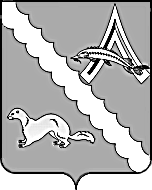 ДУМА АЛЕКСАНДРОВСКОГО РАЙОНАТОМСКОЙ ОБЛАСТИРЕШЕНИЕ21.05.2015                                                                                                                               № 372с. АлександровскоеОб утверждении отчетапо использованию Дорожного фондамуниципального образования«Александровский район» за 2014 годРассмотрев представленный Администрацией Александровского района отчёт об использовании Дорожного фонда муниципального образования «Александровский район» за 2014 год, руководствуясь пунктом 14 Порядка формирования и использования бюджетных ассигнований Дорожного фонда муниципального образования «Александровский район», утвержденный решением Думы Александровского района от 20.09.2013 № 261 «О Дорожном фонде муниципального образования «Александровский район»,Дума Александровского района РЕШИЛА:Утвердить отчет об использовании Дорожного фонда муниципального образования «Александровский район» за 2014 год согласно приложению.     Приложение      к решению Думы                                                                                                               Александровского района      от 21.05.2015 № 372Отчет об использовании Дорожного фонда муниципального образования «Александровский район» за 2014 годПримечание: В соответствии с пунктом 7 Решения Думы Александровского района от 20.09.2013 № 261 «О Дорожном фонде муниципального образования «Александровский район», в связи с недополучением доходов муниципального дорожного фонда за 2014 год расходы, предусмотренные за счет муниципального дорожного фонда, профинансированы в полном объеме за счет перевыполнения доходов местного бюджета.Пояснительная запискаВ соответствии с Порядком формирования и использования бюджетных ассигнований Дорожного фонда муниципального образования «Александровский район» на 2014 год был сформирован Дорожный фонд в объеме 2080,0 тыс. рублей и утвержден решением Думы Александровского района «О бюджете муниципального образования «Александровский район» на 2014  год и на плановый период 2015 и 2016 годы». В течение года за счет целевых средств, полученных от предприятий, работающих на территории Александровского района, Дорожный фонд был скорректирован в сторону увеличения и составил 3381,0 тыс. рублей по доходам и 3340,0 тыс. рублей по расходам.Фактически в бюджет поступило доходов в объеме 3033,0 тыс. рублей. Не дополучено акцизовпо подакцизным товарам (продукции), производимым на территории Российской Федерации в объеме 348,0 тыс. рублей. Расходы дорожного фонда составили 3340,0 тыс. рулей. В связи с тем, что доходы, формируемые в рамках дорожного фонда, поступили не в полном объеме, расходы профинансированы за счет перевыполнения других доходов местного бюджета.Председатель Думы Александровского района                Глава Александровского района                                         С. Ф. ПановА. П. ЖдановНаименование показателяПлан(тыс. руб.)Исполнение(тыс. руб.)Процент исполненияОстаток денежных средств на начало года01.Доходы Дорожного фонда – всего3 3813 03390в том числе по источникам:1.1.Акцизы по подакцизным товарам (продукции), производимым на территории Российской Федерации1 4401 092761.2.Доходы от эксплуатации и использования имущества автомобильных дорог, находящихся в собственности муниципальных районов91911001.3.Прочие безвозмездные поступления в бюджеты муниципальных районов1 8501 8501002.Расходы Дорожного фонда – всего3 3403 340100в том числе по источникам:2.1.Капитальный и текущий ремонт автомобильных дорог и инженерных  сооружений на них в границах муниципальных районов и поселений3 3403 340100в том числе:Ремонт автодороги Александровское-35 км.3 3403 340100Остаток денежных средств на конец отчетного периода41-307,0